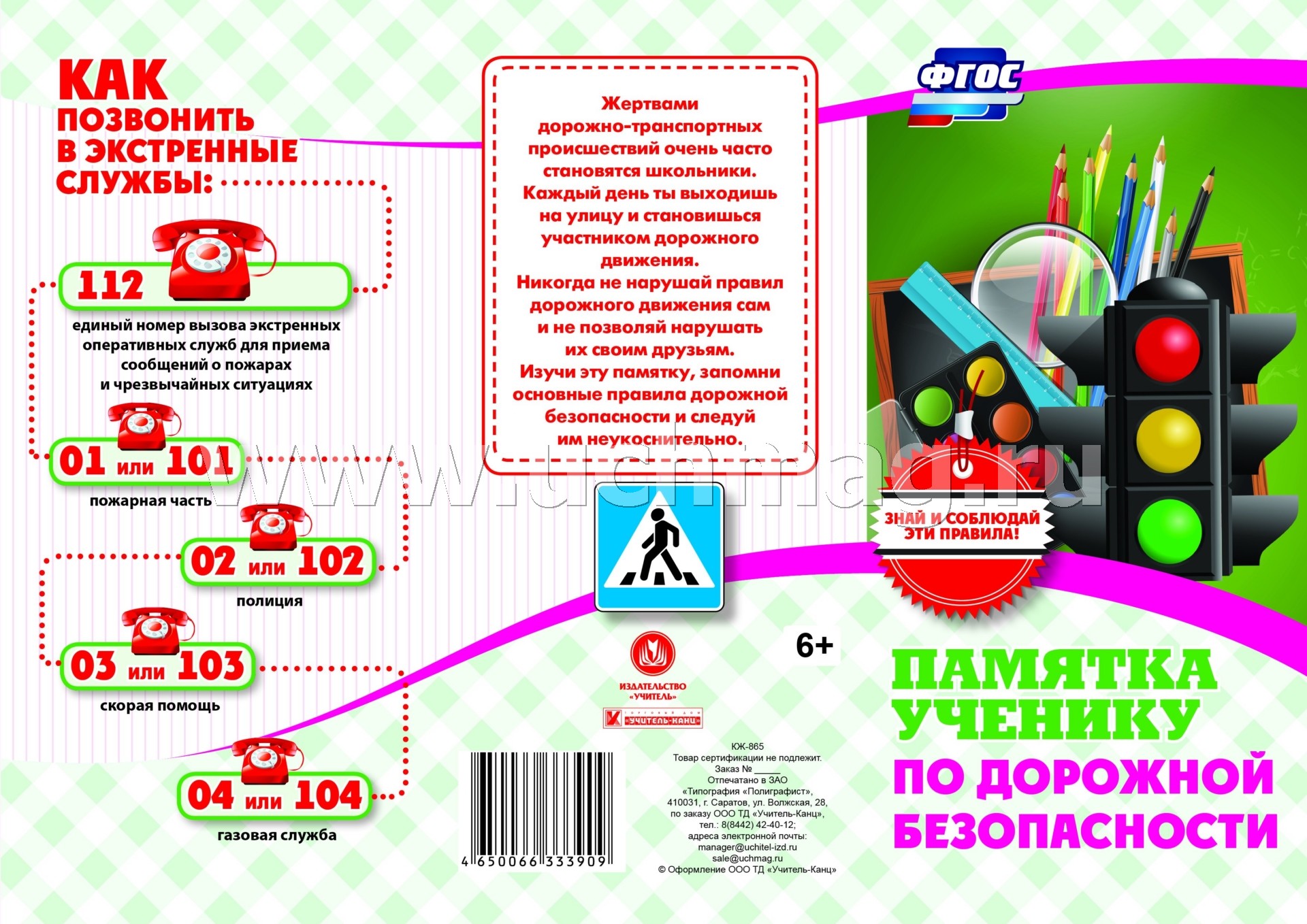 ЗНАЙ  И СОБЛЮДАЙ  ЭТИ  ПРАВИЛА!Никогда не выбегай на дорогу перед приближающимся автомобилем. Это опасно, потому что водитель не может остановить машину сразу.Дорогу переходи только в специально установленных местах по пешеходному переходу.Правильно переходи проезжую часть дороги с односторонним движением вне зоны видимости переходных переходов и светофоров.На проезжую часть выходи только после только, как убедишься в отсутствии приближающегося транспорта и слева, и справа.Выйдя из автобуса, не выбегай на дорогу. Подожди, пока автобус отъедает, и только потом, убедившись в отсутствии машин, переходи дорогу.Не выезжай на проезжую часть на скейтборде и роликовых коньках.Не выбегай на дорогу вне зоны пешеходного перехода: в этом месте водитель не ожидает пешеходов и не сможет мгновенно остановить автомобиль.Правильно веди себя на посадочных площадках, при посадке на маршрутный транспорт и высадке из него.Не играй в мяч и другие игры рядом с проезжей частью, лучше это делать во дворе или на детской площадке.Не переходи проезжую часть дороги на красной или желтый сигналы светофора.Не создавай помех движению транспорта.Правильно переходи проезжую часть с двусторонним движением транспорта и трамвайными путями.Осторожно и внимательно переходи регулируемые и нерегулируемые перекрестки.Ориентируйся в дорожной обстановке: не выходи из-за препятствий и сооружений; не стой близко от углов перекрестка и края проезжей части и спиной к ней.Обращайся за помощью к взрослым в сложных дорожных условиях.Правильно веди себя во дворах, жилых зонах, на тротуаре, при групповом движении, при езде а велосипеде и роликовых коньках.ПОМНИ!ТОЛЬКО СТРОГОЕ СОБЛЮДЕНИЕ ПРИАВИЛ ДОРОЖНОГО ДВИЖЕНИЯ ЗАЩИЩАЕТ ТЕБЯ И ТВОХ ДРУЗЕЙ ОТ ОПАСНОСТЕЙ НА ДОРОГЕ.Постарайся не допускать опасных действий пешеходов, которые могут привести к дорожно-транспортному  происшествию, таких как:Самостоятельный переход проезжей части в неположенном месте;Переход перед близко идущим автомобилем;Переход в нетрезвом состоянии;Игра а проезжей части и вблизи нее;Неожиданный выход из-за стоящего транспорта, сооружений, зеленых насаждений, укрытия, других препятствий, закрывающих обзорНеподчинение сигналами регулирования дорожного движения;Ходьба вдоль проезжей части при наличии тротуара;Самостоятельное движение вдоль проезжей части загородной дороги по направлению движения транспорта;Неосторожность на тротуаре или во дворе дома, куда автомобили могут въезжать и выезжать из гаражей, подвозить грузы к магазинам, заезжая на тротуар;Невнимательность;Незнание правил дорожного движения или самонадеянность являются причиной нарушений и ДТП!Научитесь следовать этим правилам, ведь твоя безопасность целиком и полностью зависит от тебя!Будь готов правильно реагировать на любые неприятности и чрезвычайные ситуации!